PRESTADORES DE SERVIÇOS CREDENCIADOSPSD – PRESTADORES DE SERVIÇOS DIVERSOSPRESTADORES DE SERVIÇOS CREDENCIADOSPSD – PRESTADORES DE SERVIÇOS DIVERSOSECO+ SERVIÇOS AMBIENTAIS E IMOB. LTDA.Validade do Credenciamento: 12 de outubro de 2022Categoria: PSD – Serviços de coleta, transporte e destinação final de resíduos e carga deteriorada em geral.ECO+ SERVIÇOS AMBIENTAIS E IMOB. LTDA.Validade do Credenciamento: 12 de outubro de 2022Categoria: PSD – Serviços de coleta, transporte e destinação final de resíduos e carga deteriorada em geral.Razão SocialECO+ SERVIÇOS AMBIENTAIS E IMOB. LTDAEndereço (Rua e nº)Rua Manuel Jucá, n° 75, Parque Elizabeth.BairroCoaçuCidadeEusébioEstadoCearáCEP61.760-000C.N.P.J.63.469.811/0001-56Inscrição EstadualIsentoTelefone(85) 3275-6090WEBhttp://www.ecomaisbr.com.brE-mailsecomais@ecomaisbr.com.br 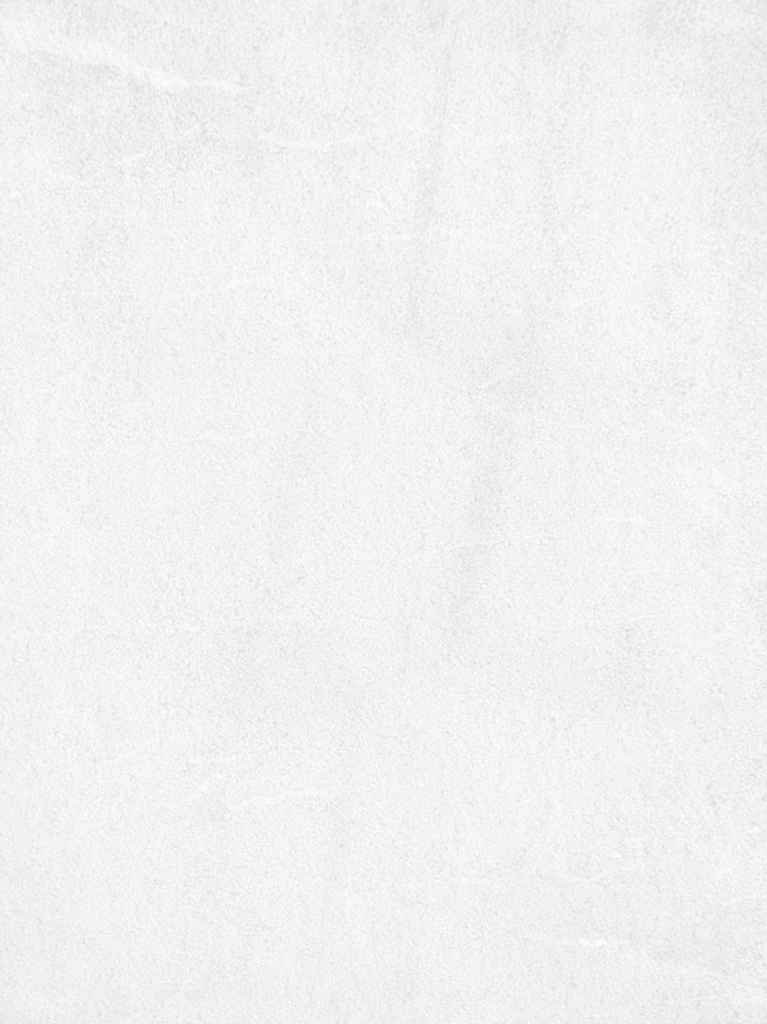 